Kristen Ogden, RN Kristen is the Director of Quality Improvement with The Compliance Team. She was brought to the team from an organization in Missouri where she was Director of Clinic Quality and Accreditation for 12 Rural Health Clinics, among many other titles, for 15 years. She found a passion for rural health and recognizes the need for advancing access for these communities. Kristen was raised in a small rural community and personally understands the barriers to resources for healthcare and is passionate about making a change to impact these barriers. Her experience as a nurse leader has fueled her desire to improve quality care and patient outcomes to more rural areas beyond her home state. Kristen is a graduate from Lester E. Cox College of Nursing in Springfield, Missouri. Kristen Ogden, RNDirector Quality ImprovementThe Compliance Team(417) 631-2942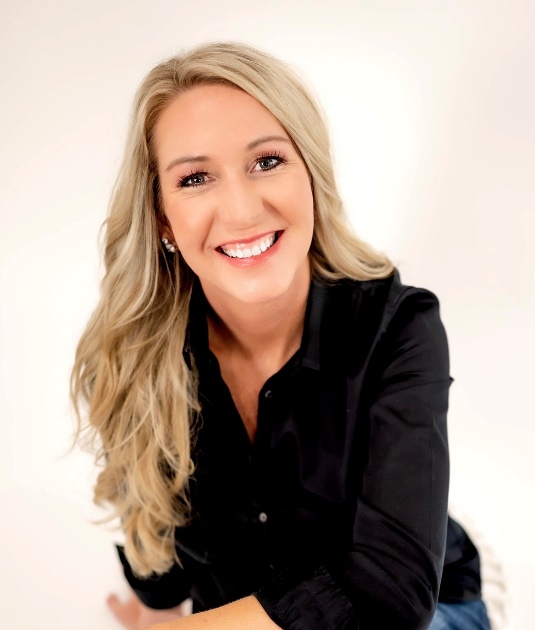 